Pulmonary Rehab Referral Form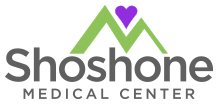 25 Jacobs Gulch, Kellogg, ID 83837208-784-1221, ext. 390      208-786-8400 faxDate	 	Referring Practitioner Signature	Patient Name		Printed Name	DOB		Phone	Patient Phone		Fax	Pulmonary Diagnosis (Please provide ICD code of diagnosis):Diagnosis #1		ICD-10 Code	Diagnosis #2		ICD-10 Code	Diagnosis #3		ICD-10 Code	Date of last PFT	Pulmonary Rehabilitation Outpatient ProgramI authorize the Pulmonary Rehabilitation Department to:Schedule full PFT (if not done within the last 3 months)Initiate/titrate supplemental oxygen PRN during exercise to maintain SpO2 level ≥ 88% Perform 6 minute walk test pre-program, as well as monthlyDevelop individualized treatment plan/exercise for review and approval by the ordering physician, initially and Q30 days until dischargeMedical records required for admittance and chart completion:History and physicalInsurance informationRecent lab resultsMost recent office notesMedication listLast PFT results I hereby certify that the above patient is medically able to participate in Pulmonary Rehabilitation.I am also aware and agree that I must physically visit with my patient every 30 days while in the program.PLEASE FAX COMPLETED FORM TO 208-786-8400.